ROTINA DO TRABALHO PEDAGÓGICO PARA SER REALIZADA EM DOMICÍLIO (Maternal I-C) - Profª Giseli HelenaData: 27/07 a 31/07 de 2020 Creche Municipal “Maria Silveira Mattos”SEGUNDA-FEIRATERÇA-FEIRAQUARTA-FEIRAQUINTA-FEIRASEXTA-FEIRAMATERNAL 1-C*Música das formas geométricas, disponível em:https://www.youtube.com/watch?v=MESwCbdgJZ4*Atividade com cores e formas, estimulando o raciocínio e a classificação- Recorte para a criança pequenos quadradinhos de papeis, amarelos, vermelhos e azuis. Misture todos e coloque em um potinho. Desenhe em uma folha um círculo um quadrado e um triângulo e peça para que a criança separe os papeis picados colocando os papeis amarelos dentro do círculo, vermelhos no quadrado e azuis no triângulo(OBS: se não tiver folha coloridas, pinte-as com lápis de cor)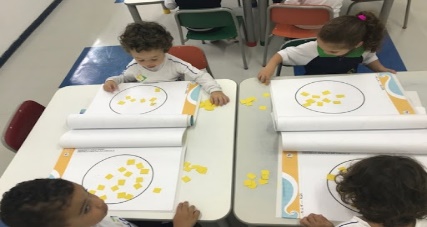 MATERNAL 1-C*História: O sol e a lua, disponível em:https://www.youtube.com/watch?v=87s2narGbO0*Atividade de pegar tampinhas, estimulando a coordenação viso motora- Coloque em uma bacia com água várias tampinhas de garrafa PET e peça para que a criança as tire da bacia utilizando prendedor de roupas como pinça. Se as tampinhas forem coloridas, peça para que a criança pegue cores específicas.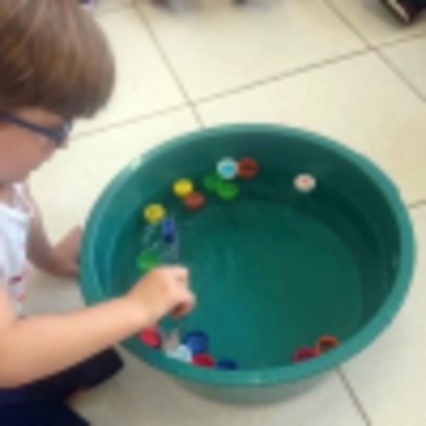 MATERNAL 1-C*História: E o dente ainda doía, disponível em https://www.youtube.com/watch?v=rzj_dcYaosM*Atividade- escovando os dentinhos- Depois de ler a história assista o vídeo musical: Escovando os dentes – https://www.youtube.com/watch?v=v7pxOOZq0CgJacarelvis e amigos e faça junto com a criança uma divertida escovação, para prevenir que os dentinhos fiquem doloridos.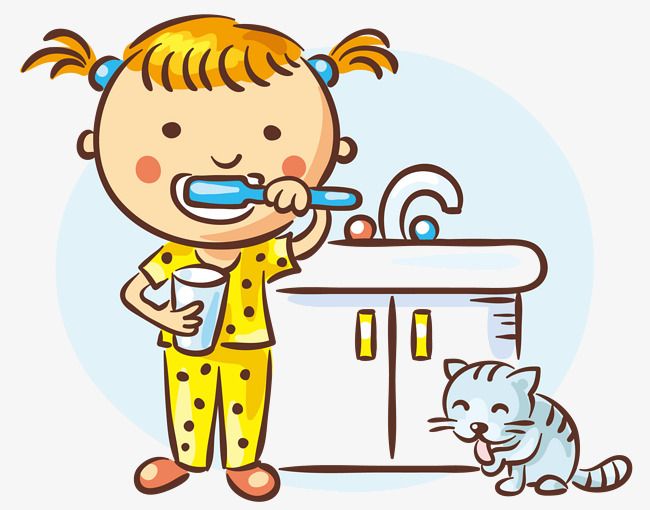 MATERNAL 1-C *Atividade Chamadinha- estimulando o reconhecimento dos membros da família e consequentemente das letras dos respectivos nomes.- O adulto irá escrever num pedaço de folha a letra inicial do nome da criança e colocar junto com a letra uma foto da criança (fazer isso com todos os membros da família). Em seguida cantar a música que (será disponibilizada no grupo) para que a criança se reconheça e reconheça os entes da sua família. (OBS: iremos repetir essa atividade por várias semanas)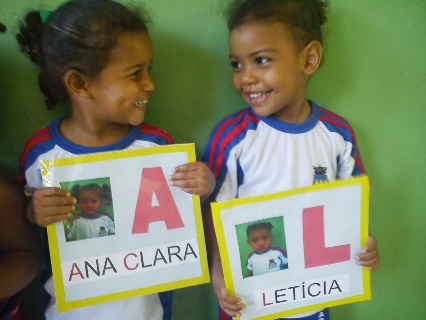 MATERNAL 1-C*Brincadeira com música- estimulando a coordenação motora, o ritmo e a consciência dos sons da linguagem, ATRAVÉS DE UM VÍDEO COM A PROFESSORA GISELI.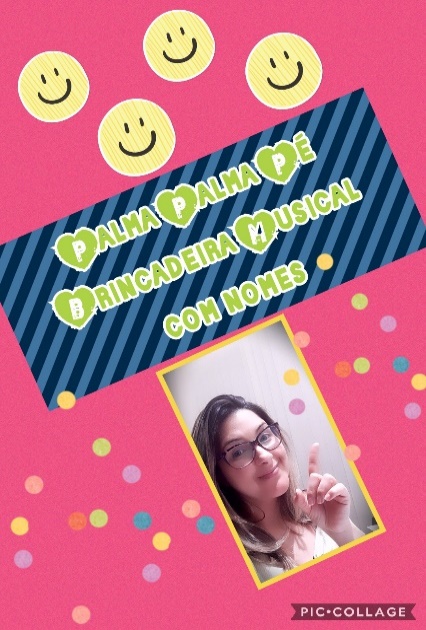 